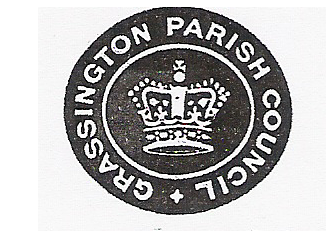 GRASSINGTON PARISH COUNCILMinutes of the Ordinary Meeting of Grassington Parish council held in the Council officeThursday 28th August 2018Chairman:	Cllr R CharltonCouncillors:	Cllr Kendall, Cllr Smith, Cllr Booth, Cllr Charlton, Cllr Johnson, Cllr Darwin, Cllr Lofthouse & Cllr BrooksbankOfficer:		Mrs L Close (Clerk)Present:	2 ElectorsChairman’s RemarksCllr Charlton welcomed everybody to the meeting and thanked them for their attendance2018/049 - Item 1 – Apologies for AbsenceCllr Rooze who was on holiday2018/050 - Item 2 – Disclosures of Interest and Dispensations received in respect of this meetingNone declared2018/051 - Item 3 – Minutes of the previous meetingProposed by Councillor LofthouseSeconded by Councillor BrooksbankRESOLVED that with amendments made the minutes of the 26th July meeting are signed as a true and accurate record.								(Unanimous)2018 /054 - Item 4 – Financial MattersSchedule of Payments and Receipts (August 2018)Proposed by Cllr KendallSeconded by Cllr LofthouseResolved that the schedule of payments totalling £556.44 and the schedule of receipts totalling £90 be approved									(unanimous)Bank Reconciliation To be adjourned until September meeting, as the statements had not arrived in time.2018/055 - Item 5 – LightingIt was reported that a light opposite Number 7 Raines lane was out however it had been reported.2018/056 - Item 6 – Property MattersThe Town Hall Window quotation was discussed. It was confirmed by the Clerk that the YDNPA had confirmed that a change of like for like would not need planning permission.Proposed by Councillor JohnsonSeconded by Councillor DarwinRESOLVED that James Wilding to be instructed to carry out of the work and deposit for this to be paid.The Town Hall Fire Safety survey was discussed.Councillor Lofthouse gave his thoughts on the report and a letter from the Trustees was distributed to the councillors.The following Councillors were agreed to be Parish Council representatives for future discussions with the trusteesCouncillor LofthouseCouncillor CharltonCouncillor DarwinIt was all agreed that a meeting would be arranged to discuss a forward action plan.A letter was received from the Ambulance Service regarding the defibrillatorProposed by Councillor CharltonSeconded by Councillor KendallRESOLVED that the Parish Council would take over the running of the defibrillator           (unanimous)2018/057 - Item 7 – Playground MattersIt was confirmed that the posts for the playground had been repaired and inspected. All weeds had been sprayed and attended to.It was confirmed that Grassington would like the inspections to be carried out through Harrogate BC.Councillor Charlton would complete the inspections for September.2018/058 - Item 8 – AllotmentsIt was reported that names needed to be added to the waiting list.2018/059 - Item 9 – HighwaysIt was confirmed that the drains outside Coniston house needed attention, however they had been marked so it was presumed that this would be resolved shortly.2018/060 – Item 10 District / County CouncillorsNone in attendance, the Clerk to write and ask for their attendance2018/061 - Item 11 – PlanningC/33/527 – 22 Station Road – No objections2018/062 - Item 12 – Emergency PlanningNo further update, final report is being completed.2018/063 - Item 13 – Matters Requested by CouncillorsIt was reported that all matters to be raised with YDNPA should be sent to Cllr Rooze no later than 4pm 7th September 2018.2018/064 Item 14 – CorrespondenceNone2018/065 - Item 15 – Matters Raised by the PublicProposed by Councillor LofthouseSeconded by Councillor CharltonRESOLVED to adjourn the meeting to hear from members of the publicWith nothing else to report the meeting closed at 20.19pmThe next meeting of full Council Thursday 27th September 2018 at 7.30pmNotification of business for future agenda should be given to the Clerk 7 clear days of the next meeting